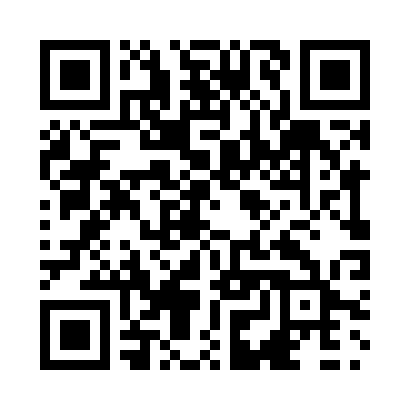 Prayer times for Bungay, Prince Edward Island, CanadaWed 1 May 2024 - Fri 31 May 2024High Latitude Method: Angle Based RulePrayer Calculation Method: Islamic Society of North AmericaAsar Calculation Method: HanafiPrayer times provided by https://www.salahtimes.comDateDayFajrSunriseDhuhrAsrMaghribIsha1Wed4:205:581:106:128:2310:012Thu4:185:571:106:138:2410:033Fri4:165:551:106:148:2510:054Sat4:145:541:106:148:2710:075Sun4:125:521:106:158:2810:096Mon4:105:511:106:168:2910:117Tue4:085:501:106:178:3110:138Wed4:065:481:106:188:3210:159Thu4:045:471:106:188:3310:1710Fri4:025:461:106:198:3410:1811Sat4:005:441:106:208:3610:2012Sun3:585:431:106:218:3710:2213Mon3:565:421:106:218:3810:2414Tue3:545:401:106:228:3910:2615Wed3:525:391:106:238:4110:2816Thu3:505:381:106:238:4210:3017Fri3:495:371:106:248:4310:3218Sat3:475:361:106:258:4410:3419Sun3:455:351:106:258:4510:3520Mon3:435:341:106:268:4610:3721Tue3:425:331:106:278:4810:3922Wed3:405:321:106:278:4910:4123Thu3:395:311:106:288:5010:4324Fri3:375:301:106:298:5110:4425Sat3:355:291:106:298:5210:4626Sun3:345:281:106:308:5310:4827Mon3:335:281:116:318:5410:4928Tue3:315:271:116:318:5510:5129Wed3:305:261:116:328:5610:5330Thu3:285:251:116:328:5710:5431Fri3:275:251:116:338:5810:56